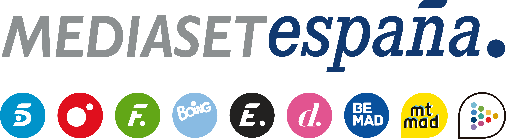 Madrid, 21 de abril de 2023El ganador de ‘America’s Got Talent: All-Stars’ y el concursante con más Pases de Oro de la historia, en ‘Got Talent: All-Stars’, con Leo Harlem como juez invitadoMañana sábado a las 22:00 horas en TelecincoHarlem elegirá a uno de los dos finalistas de la noche mediante concesión de Pase de Oro y en esta ocasión la segunda plaza la asignará Edurne, entre los tres artistas más votados por el público.Los jueces de ‘Got Talent’ de Alemania, Grecia, Rumanía y Georgia no dudaron en pulsar el ansiado botón dorado tras ver su espectacular show de canto, improvisación e imitación de sonidos. Ahora, el concursante que más Pases de Oro acumula en la historia del formato se subirá al escenario de ‘Got Talent: All-Stars’ en una noche que contará además con el reciente ganador de la edición estadounidense del concurso y con Leo Harlem como juez invitado, mañana sábado 22 de abril a las 22:00 horas, en Telecinco.El actor y humorista será el encargado de elegir a uno de los dos finalistas entre los 12 artistas internacionales que actuarán en las segundas Audiciones del concurso y será Edurne la designada para escoger al otro, entre los tres que más apoyo reciban por parte del público del plató.Los artistas de las segundas AudicionesAIDAN BRYANTPaís: Estados UnidosDisciplina: acrobacias-circoVisto en: America’s Got Talent: All-Stars (ganador)America’s Got Talent (finalista)Trivia: acaba de ganar la versión estadounidense del formato y está muy ilusionado por demostrar que puede hacerlo mejor incluso en la versión española. Aprendió a realizar acrobacias por su cuenta y gracias a sus vídeos en Internet y al trabajo duro ha alcanzado el estrellato.GENNADY TKACHENKO-PAPIZHPaís: AlemaniaDisciplina: cantoEspecialidad: improvisación, imitación de sonidosVisto en: Got Talent Alemania (Pase de Oro-finalista)Got Talent Grecia (Pase de Oro-finalista)Got Talent Rumanía (Pase de Oro-finalista)Got Talent Georgia (Pase de Oro-semifinalista)Got Talent Ucrania (finalista)Britain’s Got Talent: The Champions (semifinalista)Trivia: A sus 59 años, es el concursante con más Pases de Oro a nivel mundial. Lleva haciendo su show desde que descubrió su singular talento siendo niño y ha creado una actuación única para su participación en España, ya que uno de sus atractivos es la improvisación y ninguna de sus actuaciones es igual a las demás.JC ICEMANPaís: Estados UnidosDisciplina: fuerzaEspecialidad: romper cosasVisto en: Got Talent Alemania (finalista)America’s Got Talent (semifinalista)Britain’s Got Talent Got Talent FranciaTrivia: JC Iceman quiere ser el hombre forzudo más famoso del mundo y que más veces haya aparecido en televisión. Gracias a su increíble talento para destrozar todo tipo de objetos imposibles con su fuerza bruta, se hizo viral en redes sociales por sus apariciones en America’s Got Talent.LES FRENCH TWINSPaís: FranciaDisciplina: magiaEspecialidad: magia con tecnologíaVistos en: Got Talent Francia (finalistas)America’s Got TalentTrivia: los gemelos Tony y Jordan han basado su éxito en dos puntos fuertes: integran la magia con la tecnología de una manera sorprendente y aprovechan su extraordinario parecido físico para confundir al público en sus performances. ELLA SHAWPaís: Reino UnidoDisciplina: cantoVista en: Britain’s Got Talent (semifinalista)Trivia: a los 10 años le diagnosticaron alopecia y empezó a cantar y a enamorarse de las artes escénicas, que utilizaba como un escape de su realidad. Siendo adulta la música la ha seguido ayudando a pasar por momentos difíciles de su vida y ha llegado a abrir una academia de artes escénicas.MAXWELL THORPEPaís: Reino UnidoDisciplina: cantoVisto en: Britain’s Got Talent (finalista)Trivia: a raíz de concursar en ‘Got Talent’ ha pasado de tocar en la calle a poder actuar en eventos y estadios. Su sueño en el mundo de la música es seguir haciendo conciertos y llenando anfiteatros y catedrales alrededor de todo el continente.TANBAPaís: JapónDisciplina: magiaEspecialidad: magia cómica, tragacuchillas Visto en: Britain’s Got Talent Got Talent AsiaGot Talent AlemaniaTrivia: Tanba lleva 13 años dedicándose profesionalmente a la magia. Empezó con dangerous magic hace 10 años porque estuvo en Las Vegas viendo a un mago que lo hacía y pensó que era una buena idea comenzar a hacerlo él también.BALLA BROTHERSPaís: AlbaniaDisciplina: acrobacias-circoEspecialidad: roba bolaVistos en: America’s Got TalentTrivia: su amor por el circo empezó gracias al Circo del Sol, que era lo único relacionado a circo que existía en Albania. Sus padres y su hermana mayor siempre vieron esta afición con recelo y como una distracción de lo que realmente importaba, los estudios. Pero tras su paso por America’s Got Talent, su familia está muy orgullosa de ellos. THE KUNG FU FAMPaís: Reino Unido Disciplina: artes marcialesEspecialidad: kung-fuVistos en:Italia’s Got Talent (finalistas)Britain’s Got Talent America’s Got Talent Trivia: el padre de esta familia se enamoró de la cultura budista tras ver la obra de teatro The Wheel Of Life a los 11 años. Es el primer guerrero Shaolin que no tiene la nacionalidad china y su hijo, tiene el récord Guinness dando saltos mortales hacia atrás seguidos en una plataforma elevada.LES SANCHOPaís: FranciaDisciplina: baile Especialidad: urban danceVistos en: Got Talent Francia (Pase de Oro-finalistas)Britain’s Got Talent (semifinalistas) Trivia: después de sus participaciones en ‘Got Talent’ les han llovido las oportunidades, hasta el punto de poder trabajar como bailarines en shows y videoclips de prestigiosos cantantes y raperos franceses como GIMS, Soprano y Clara Luciani.BRODWEIPaís: España Disciplina: parodia musicalEspecialidad: canto, danza y comediaVistos en:Got Talent España (Paseo de Oro-semifinalistas)Trivia: Su actuación en la versión española de ‘Got Talent’ ha conseguido más de un millón de reproducciones en Youtube, lo que les facilitó la creación de un espectáculo tan exitoso que dio lugar a una gira y a crear su propia compañía.BELLO SISTERSPaís: ItaliaDisciplina: acrobacia-circo Especialidad: dúos/tríos, mano a manoVistas en: America`s Got Talent (finalistas)America`s Got Talent-All Stars (finalistas)Got Talent EspañaGot Talent ItaliaGot Talent AlemaniaGot Talent FranciaGot Talent RumaníaTrivia: sus inicios en el mundo del circo fueron muy complicados y en algunas escuelas les dijeron que nunca llegarían a triunfar debido a la diferencia de altura y peso entre las hermanas. Son la octava y novena generación de circenses de su familia. 